АДМИНИСТРАЦИЯ КОЛПАШЕВСКОГО РАЙОНА ТОМСКОЙ ОБЛАСТИРАСПОРЯЖЕНИЕ14.04.2023										         №   142О внесении изменений в приложение к распоряжению Администрации Колпашевского района от 27.03.2015 № 138 «Об утверждении Положения о порядке взаимодействия структурных подразделений Администрации Колпашевского района с контрактным управляющим Администрации Колпашевского района»	В  целях совершенствования правового акта1. Внести в приложение к распоряжению Администрации Колпашевского района  от 27.03.2015 № 138 «Об утверждении Положения     о порядке взаимодействия структурных подразделений Администрации Колпашевского района с контрактным управляющим Администрации Колпашевского района» (в редакции распоряжений Администрации Колпашевского района от 16.10.2019 № 450, от 18.10.2021 № 389) следующие изменения:	1) пункт 4.4 изложить в следующей редакции:«4.4. Документы о приемке в день их подписания передаются специалистами структурных подразделений, ответственными за исполнение контракта, контрактному управляющему для размещения в реестре контрактов в единой информационной системе.Отдел бухгалтерского учета и отчетности Администрации Колпашевского района передает контрактному управляющему в течение двух рабочих дней, следующих за днем оплаты поставленных товаров, выполненных работ, оказанных услуг, подтверждающие оплату документы для размещения в реестре контрактов в единой информационной системе.»;2) пункт 4.5 изложить в следующей редакции:«4.5.В случае заключения соглашения об изменении контракта, соглашения о расторжении контракта (далее – соглашения), оригинальные экземпляры соглашений передаются специалистами структурных подразделений, ответственными за исполнение контракта, контрактному управляющему для размещения в реестре контрактов в единой информационной системе в день их заключения.После размещения в единой информационной системе информации об изменении/расторжении контракта, контрактный управляющий передает оригинальный экземпляр соглашения (с отметкой о размещении) в организационный отдел в течение 1 рабочего дня с даты размещения для последующей регистрации.».2. Настоящее распоряжение вступает в силу с даты его подписания. 3. Опубликовать настоящее распоряжение в Ведомостях органов местного самоуправления Колпашевского района и разместить на официальном сайте органов местного самоуправления муниципального образования «Колпашевский район».Глава района							               	     А.Б.АгеевЕ.В.Мозжерин 5 18 12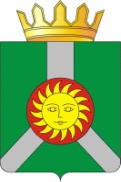 